AcknowledgementsRevision HistoryContents1	Introduction	61.1	Purpose & Scope	61.2	Motivation	61.3	Guiding Principles	61.4	Acronyms and Abbreviations	81.5	Definitions	82	Power System Analysis	92.1	Planning and Operations	92.2	Bulk System Reliability	92.3	Distribution System Power Quality	102.4	Classical Mitigation Options	103	Modeling & Simulation	123.1	General Definitions	123.2	Domain Specific Terms	133.2.1	Scale and representation	133.2.2	Observation types	143.2.3	Issues	153.2.4	Modeling Capabilities	153.2.5	Business Domains	163.2.6	Formats	163.3	Morphological Box	173.4	Function based, ontological representation	194	Tasks	214.1	<Task Name>	214.1.1	Variation - <author/contact name>	214.2	Evaluation of EV charging strategies	224.2.1	Variation – OFFIS, S.Schütte	224.2.2	Variation – Ghent University - IBBT, K. Mets, C. Develder	235	Modeling & Simulation requirements	245.1	Overview	245.2	Approach	266	State-of-the-Art	286.1	Static Power Flow Analysis	286.1.1	CIM-Compliant tool chain for Python – OFFIS, S.Schütte	286.2	Co-Simulation	286.2.1	Agent-based Coordination & Power Systems	286.2.2	Communication Networks & Power Systems	287	Tools	297.1	Simulation frameworks	297.2	Power System Simulation	297.3	Agent based modeling (ABM)	308	Literature	31FiguresFigure 1: Scale and representation of models	12Figure 2: Time scales of power system dynamics	13TablesTable 1: Observation types (simulation types? Phenomenon types?) and applicable model representations	13Table 2: Connection types and characteristics	24IntroductionIn the end of 2010 the Open Smart Grid Subcommittee, a member group of the UCA International Users Group, started the OpenSG Simulations Working Group (SimsWG). It is the purpose of the OpenSG Simulations Working Group to facilitate work on the modeling and simulation of modern electric power systems as they evolve to more complex structures with distributed control based on integrated Information and Communication Technologies (ICTs). The goal of the WG is to develop a conceptual framework and requirements for modeling and simulation tools and platforms, which support this evolution in power system design, engineering, and operation.Purpose & ScopeThis document contains a collection of issues (e.g. “Effect of reverse current flow on protection”) and related requirements that a simulation tool must meet to allow an investigation of the particular issue. Furthermore, for each issue a list of possible, existing simulation tools that (at least partially meet the requirements) are given, based on the professional experience of the person that provided the issue.Motivation What’s the big picture/what are the problems the future electricity grid faces? Why do we need simulation? We need a more sustainable power supply. However, renewable sources are usually highly stochastic and need to be (1) forecasted as good as possible and (2) integrated into the power grid by (a) using storages or (b) making loads flexible. This is a complex control task that employs much monitoring and communication  (ICT technology) which needs to be evaluated carefully beforehand (using simulations).Guiding PrinciplesThe guiding principles represent high level expectations used to guide and frame the development of the functional and technical requirements in this document. Openness: The SimsWG pursues openness in design, implementation and access by promoting open source solutions?Acronyms and AbbreviationsThis subsection provides a list of all acronyms and abbreviations used in this document.DefinitionsThis subsection provides the definitions of all terms used in this document. For terms related to Modeling & Simulation see next chapter.Power System AnalysisSmart-grid applications offer the potential to increase power system performance through the increased integration of advanced information and control technologies with the power system. While these applications will provide new mechanisms to improve system visibility and controllability, they will not alter the fundamental physical characteristics of the system nor the directive to design and operate a safe, reliable, and efficient power system. As such, modeling and simulation requirement associated with the smart-grid applications should intrinsically be examined in the terms of their benefit or impact on power system performance and reliability. This section is intended to provide a high level introduction into power system simulation and modeling applications and practices. Although smart-grid technologies will enable two-way flows of both energy and information between the distribution and transmission system, the scale, scope, and operational differences between these domains necessitates separate examination of each in this case. Planning and OperationsThe type of models and simulation analyses to be applied depends in part on the advanced timeframe which system performance is to be studied. In general, planning time frames are typically dictated by the duration of time required to plan, purchase, and install new system assets. The following are a general set of timeframes for power system operations and planning:Real-time operations and operations planning ( < 1 year)Short-term planning (1-3 years at MV & LV levels and ~1-10 years at HV level)Long-term planning (~3, 10+ years)Overall, planning seeks to ensure the delivery of reliable power to the end-user at minimal cost. Overall encompasses a number of issues requiring various data and simulation needs. Areas addressed including:ReliabilityLoad ForecastingCapacityEfficiencyEconomicsExpansion PlanningProtection and Insulation CoordinationAsset ManagementBulk System ReliabilityIn the context of the bulk power system, the North American Reliability Corporation (NERC) defines reliability as the ability to meet the electricity needs of end-use customers, even when unexpected equipment failures or other factors reduce the amount of available electricity. NERC breaks down reliability into adequacy and security.Adequacy - The ability of the electric system to supply the aggregate electrical demand and energy requirements of end-use customers at all times, taking into account scheduled and reasonably expected unscheduled outages of system elements.Security - The ability of the bulk power system to withstand sudden, unexpected disturbances such as short circuits, or unanticipated loss of system elements due to natural or man-made causes.Distribution System Power QualityPower quality is generally an end-user driven issue. As such power quality can be defined as “Any power problem manifested in voltage, current, or frequency deviations that results in failure or misoperation of customer equipment [Dugan 2002].” Categories of power quality issues include:Voltage regulation/unbalanceVoltage sags/swellsInterruptionsFlickerTransientsHarmonic DistortionFrequency VariationsNoiseNote that interruptions are included here as a power quality issue. Hence, reliability can be considered a power quality issue at the distribution and end-user level. Conversely, power quality issues such as harmonic distortion are starting to become an increasing concern at the bulk system level. Modeling & SimulationDefinition of M&S terms to have a common terminology.General information about details and specifics of M&S that can be referenced throughout the document to avoid redundancies.General DefinitionsWithin this document (and within the scope of the SimsWG) the following definitions are used:Domain Specific TermsScale and representationIn the Smart Grid domain M&S technology is used to analyze the impact of new technologies or new configurations of existing technologies on the power grid. However, the impact on the power grid can be analyzed on different levels of detail. Figure 1 depicts the different levels of detail and the corresponding types of representations (model classes) applicable to the different levels of detail.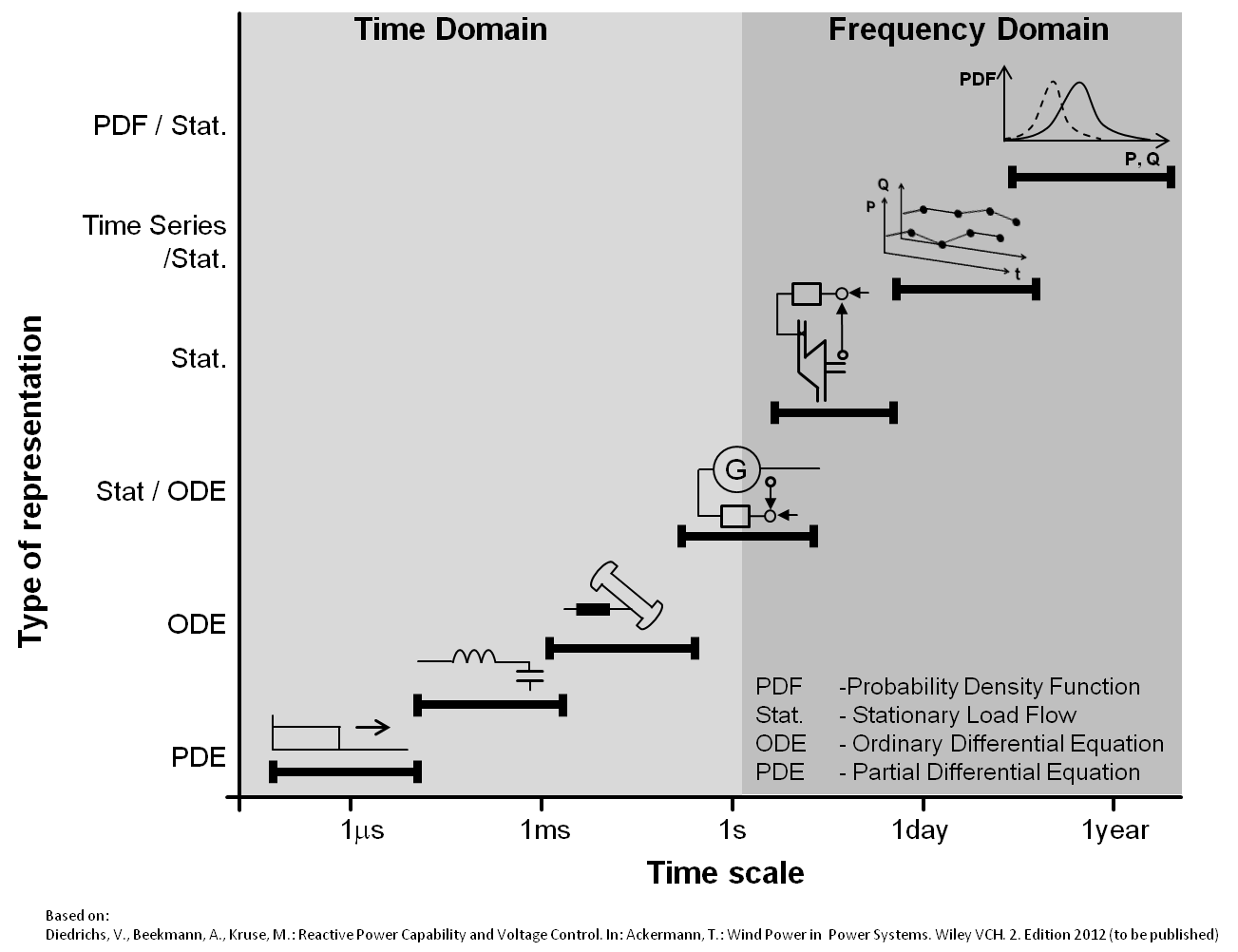 Figure 1: Scale and representation of modelsOn the x axis the time scale for the simulation is shown. Dependent on this scale, the appropriate modeling approaches are shown on the y-axis. The scale can generally be split into “Time Domain” analysis (subsecond) and “Frequency domain” analysis (>1 second).<TODO: Detailed description of the different representations>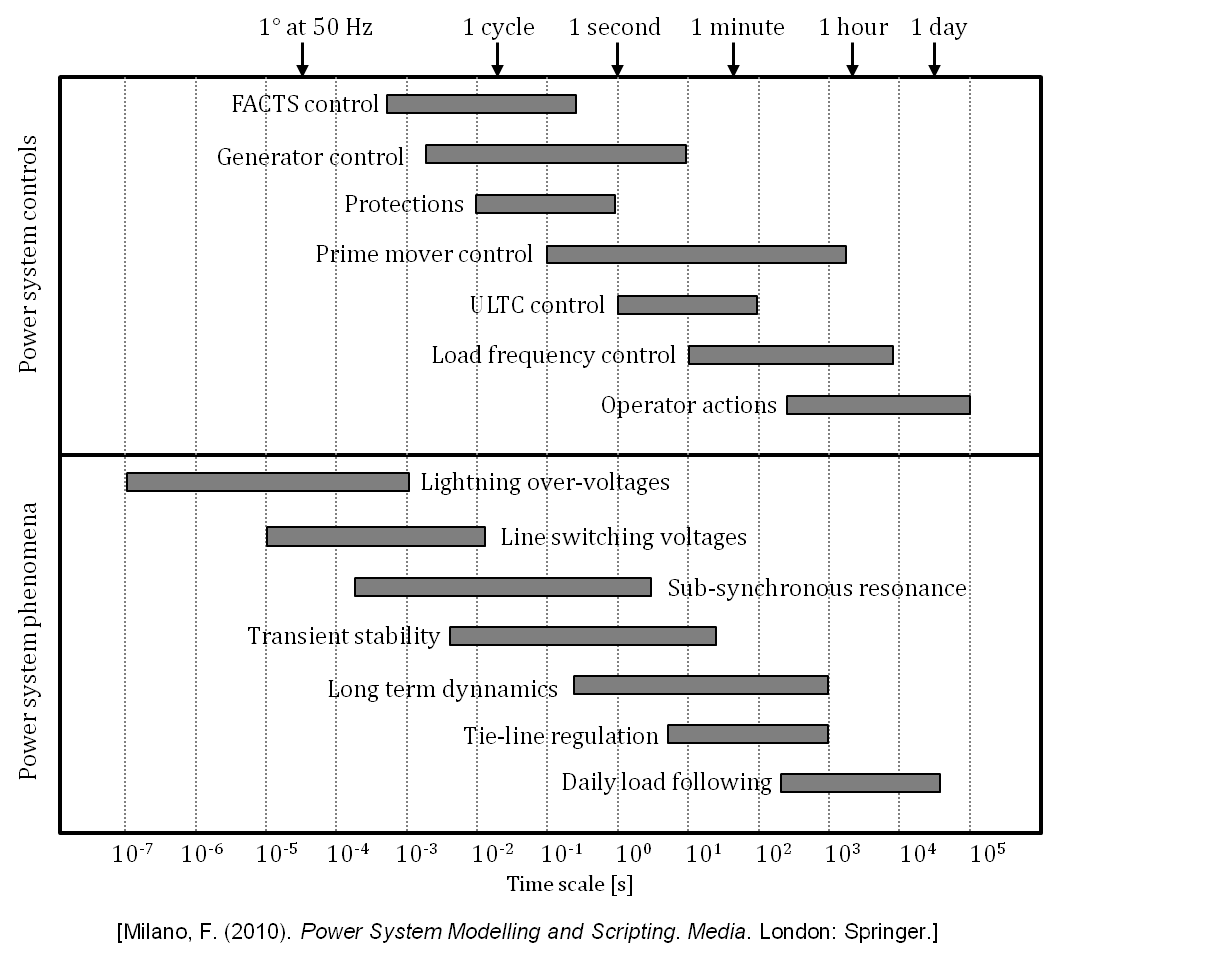 Figure 2: Time scales of power system dynamicsObservation typesIn addition, each of the model classes presented above can be used to analyze different types of observation. That is, we can create categorize different observations as well. Table 1 shows different observation categories (Transients, Dynamics, etc…) and the modeling classes that are applicable for each of the observation categories.Table 1: Observation types (simulation types? Phenomenon types?) and applicable model representationsIssuesIssue categories:Protection and SafetyVoltage RegulationIslanding and GroundingDesign, Planning, and EconomicsPower Quality (Difference to B?)Green Energy (share of green power)Modeling CapabilitiesSoftware (Tool) capabilities:Line Coupling: Transmission line models that account for electromagnetic coupling between phases and that allow explicit modeling of each wire of an n-wire line. Zero-sequence: Representation of a full-sequence network possible (positive, negative, and zero sequence). Zero-sequence parameters determine the current flow through a ground path. Time-Current Characteristic Curve: Time-Current Characteristics (TCCs) of protection devices (relays and fuses) can be simulated. Storage Elements: Model representations of batteries and other storage devices. Controlled Switches: Ideal and/or non-ideal switches that are time-controlled or controlled by logic. Non-Linear Elements: Non-linear elements are available. Examples for non-linear elements are arresters and saturable transformers. Voltage Regulators: Substation Load-Tap Changer (LTC), line regulators, and capacitor banks can be represented. Tab changes and switching actions of the regulators can be monitored. Frequency Scan: A frequency scan that scans the system behavior in response to current and voltages that vary over a range of frequencies can be performed. Frequency scans are commonly employed to determine at which frequencies resonance conditions exist Logic Trigger: Logical operations can be performed during the simulation run. An example for a logical operation is a switch operation that is triggered if a voltage exceeds a predefined threshold. Control: The dynamic behavior of the system can be simulated by a customer-specifiable control block diagram, which represents a transfer function. The transfer function relates the input and output of the system with each other. Examples for elements that can be represented as a transfer function are analog and digital filters.Business DomainsDomains from NIST NIST Framework and Roadmap for Smart Grid Interoperability Standards :Bulk GenerationTransmissionDistributionCustomerMarketOperationsService ProviderFormatsMatlab (MAT)CSVCIM (Topology)Morphological BoxPlease add more categories/attributes,… here, e.g. radio communication related stuff…Function based, ontological representationInspired by the works of [GSA12], a possible way to arrange the gathered categories shown in the morphological box (in the last section 3.3) is shown in Figure 4. It is based on the basic structure shown in Figure 3. Figure 3: Function based separation of requirements and implementations (provider)The model shown in Figure 4 is by no means complete or fixed. Is is a first basis for discussion. The different columns from the morphological box can be used in three ways: As sublcasses for a base class (e.g. see the Tool class), as attribute values (e.g. scale attribute of research question) or as instances for a class (e.g. instances of ModelCapability class could represent the different model capabilities in the morphological box). The choice is subject to discussion and strongly problem domain specific. Thus, there is no fixed method for choosing the representation variant.Figure 4: First draft for a metamodel of the problem domain (oval=classes, rectangular=class attributes, dashed lines=references, solid lines=inheritance)Figure 5 shows an example of how to use the metamodel defined in Figure 4 using the example of the analysis of different research questions (“ecological performance” and “grid performance”) for different EV charging strategies. The fact that it is related to EV charging strategies is not captured, yet. We would need some kind of “Research Question group” that bundles different questions. Metrics for measuring the performance of the algorithm could be defined as well (TBD). The general benefit of this approach will be the definition of a set of scenarios and/or research objectives and associated elements (models, etc…) and metrics for achieving the research objectives. Figure 5: Example for the application of the domain metamodelObviously a graphical representation as shown here is not the best solution. Therefore we would want to use a standardized ontological format such as OWL (http://www.w3.org/TR/owl2-overview/) and freely available tools such as Protégé (http://protege.stanford.edu/) for editing the ontology.TasksThis section enumerates different tasks that simulationists in the SmartGrid domain are confronted with. For each task, a description introduces the task in a very high-level and general way. Then, different variations are given, each of which providing concrete details of the requirements and how this use case has been implemented for these requirements. Finally, for each variation the desired/missing requirements are stated. Short: Each variation corresponds to one state-of-the-art implementation of the described task for the variations requirements.Rationale: This structure has been chosen, as it is likely to have different solutions for a single task. This way we can gather the different implementation possibilities and can condense the redundancies and requirements in a later step.<Task Name>Description What is the use case that is to be simulated.Variation - <author/contact name>RequirementsWhat where the requirements for this variation?Required models?Required data?State-of-the-Art ImplementationHow has the simulation been implemented (please indicate the use of readily available tools and own implementations).Derived RequirementHow would an ideal simulation concept look like (regardless of technical constraints)?What are the identified requirements to bridge the gap between state-of-the-art and ideal simulation concept?Evaluation of EV charging strategiesDescription Different charging strategies for electric vehicles shall be tested, evaluated and compared.Variation – OFFIS, S.SchütteRequirementsEvaluation with respect to the charging strategies’ potential of using local PV feed-in.Strategies used for home charging onlyObservation of effects on the lv-grid (using static powerflow analysis only)Integration of existing implementations of the charging strategiesSimulation of different scenarios (grid topology, EV share/parameters, PV share, charging at work)All simulation have a resolution of 15 minutesUse of a free power flow analysis toolsUse of CIM-compliant grid topologiesRequired models: EV, PV, private Consumer, Grid (static power flow analysis)Required data: Grid topologies, vehicle usage behaviorState-of-the-Art ImplementationFor the photovoltaic and the private consumers, existing models from previous projects were available as complex Matlab model and CSV-Data respectively. For the simulation of the electric vehicles, a new simulation model has been implemented using the SimPy (see 7.1) simulation framework. The data for modeling the vehicle behavior has been purchased from the German Federal Ministry of Transport, Building and Urban Development.The power flow analysis has been implemented using open-source components for Python. A missing component for integrating the CIM-based grid topologies has been added to form the final tool-chain as described in section 6.1.1.Derived Requirements / Ideal simulationIntegration of different, heterogeneous simulation modelsSimple and compact definition of different scenarios that are to be simulatedAutomatic composition and simulation of the different scenarios using the integrated modelsEnsuring semantic validity based on semantic description of the integrated modelsVariation – Ghent University - IBBT, K. Mets, C. DevelderRequirementsEvaluation of residential EV charging strategies in the context of peak shaving.Evaluation of multiple algorithms with different assumptions and requirements, e.g. with or without communication between the different households.Observations of the effects on the low voltage distribution grid.Simulation of different scenario's (grid topology, EV share/parameters, charging locations).Simulations have a resolution of 5 or 15 minutes.Required models: EV, private consumer, power grid (static power flow).Required data: Grid topologies, vehicle usage behavior.State-of-the-Art implementationThe peak shaving scenario has been implemented in OMNeT++ (see 6.1), a discrete event simulation framework for network and distributed systems simulations. (For an overview of the simulation framework, see [Camad2011].)Synthetic load profiles provided by regulatory instances (e.g. Flemish Regulator of the Electricity and Gas market (VREG) [VREG]) and load profiles obtained from measurements in Belgian households have been used to model energy consumption of private consumers. The data is made available in the form of CSV or Excel data. The electric vehicle behavior model is implemented as a MATLAB model [Ca08], and the model output is exported as CSV-data.The EV charging strategies model the EV charging problem as a quadratic programming model that is solved using CPLEX. The power flow analysis has been implemented in MATLAB and a C++ library was created using the MATLAB Compiler. The C++ library is used in the OMNeT++ based smart grid simulation framework.(Initial case studies are described in [NOMS10, ICC11, SGMS11].)Modeling & Simulation requirements“[..]There is a large installed base of mature power system simulation tools that have evolved over decades and have the trust of the energy service providers who must rely on them. New tools are certainly required but I would argue that just as important is the need to provide guidance on how the existing tool base should be used to address smart grid applications not previously modeled extensively using these tools. In particular, best practices on how to use multiple tools to address applications where a multi-discipline, multi-domain, systems-of-systems engineering focus is required.  Modeling guidelines and "glueware" linking these tools to evaluate the impact of communications and control systems is particularly needed.” [Erich W. Gunther, mail to the Sims WG, 08. March 2011]OverviewA Smart Grid simulation study may involve elements of different types, as shown in Figure 6. The power grid is, of course, a major element but is not necessarily a part of every study. Simple load based calculations (demand-supply matching) ma not consider the power grid. Next, the different resources connected to the power grid are to be simulated. This element category may range from simple time-series based load models up to detailed models of renewable energies, combined heat and power plants (may be including a thermal model) or any kind of storages (chemical, thermal, hydro). Common to elements of this category is a connection to the power grid and, in case of controllable devices, some kind of communication interface. The communication interface is used by some kind of controller that has to communicate with these interfaces via some communication channel. All these elements are exposed to the environment. The environment may impact elements of the power grid (e.g. through a storm damage), the resources (e.g. by changing power production of PV systems or the thermal demand of CHPs), the communication channels, e.g. by a changed wireless connection quality or destroyed wires and the controllers have to be aware of the weather in order to keep the Smart Grid in a stable state (e.g. influencing controllable resources to keep the supply demand equilibrium).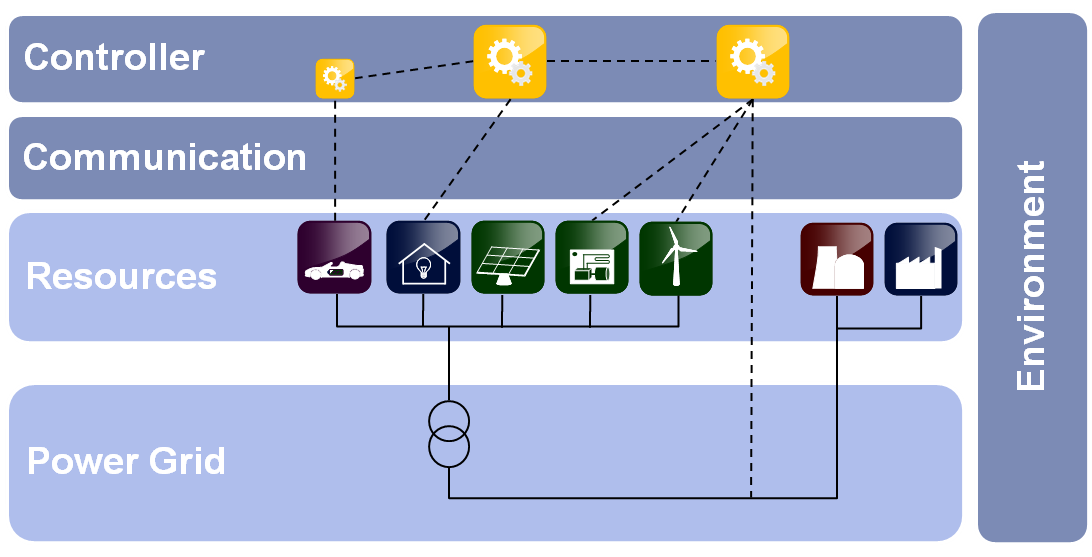 Figure 6: Categories of simulated objects [based on Sc11a]In [NIST10, p.128] the interfaces between these elements (there called Actors) are “[..]either electrical connections or communications connections.” For the M&S case, however, we can  distinguish 4 different types of connections can be identified, as shown in Figure 7.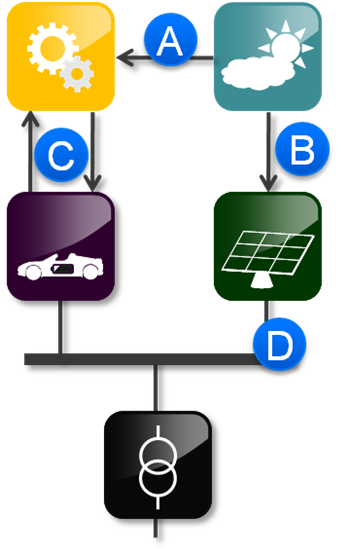 Figure 7: Connection typesFirst, two basic categories “Physical” (A, B, D) and “Informational” (C) can be identified. The physical flows can be power flows (D) or any other energy flow, such as heat or sun irradiation (A, B). Further we can distinguish these flows from a temporal point of view. A weather simulation (upper right of Figure 7) may provide actual (B) or future values (A). Informational flows occur at distinct points in time (e.g. packet arrival) whereas physical flows are of continuous nature. Table 2 shows these conclusions neatly arranged (*SCNR*).Table 2: Connection types and characteristicsTable 3 shows the two simulation mechanisms and how these can be represented/used. It also shows a non-exhaustive list of frameworks/standards to couple simulators that use this presentation.Table : Simulation mechanismsApproachFor the different issues presented in the tasks chapter (and Jens’ Excel-Table), we could try to define the participating elements in more detail as indicated in Figure 8. This way we get a number of infrastructure “templates” that each can be used to investigate a bunch of issues. E.g. for investigating wireless control signal quality template xyz can be used as a starting point. For investigating cloud transients template abc can be used (e.g. providing resolution in seconds with time-stepped coupling). Note: Currently I’m not satisfied with the presentation here. It does not make clear how we should describe the issues in detail. I think we can also use the ontological representation I added in document version 0.15 in chapter . However, it is still not 100% clear to me so we have to discuss anyway. As usual, any ideas are welcome Static view:What objects are required for investigating issue xyz and what data do they exchange? What kind of simulator glue is needed?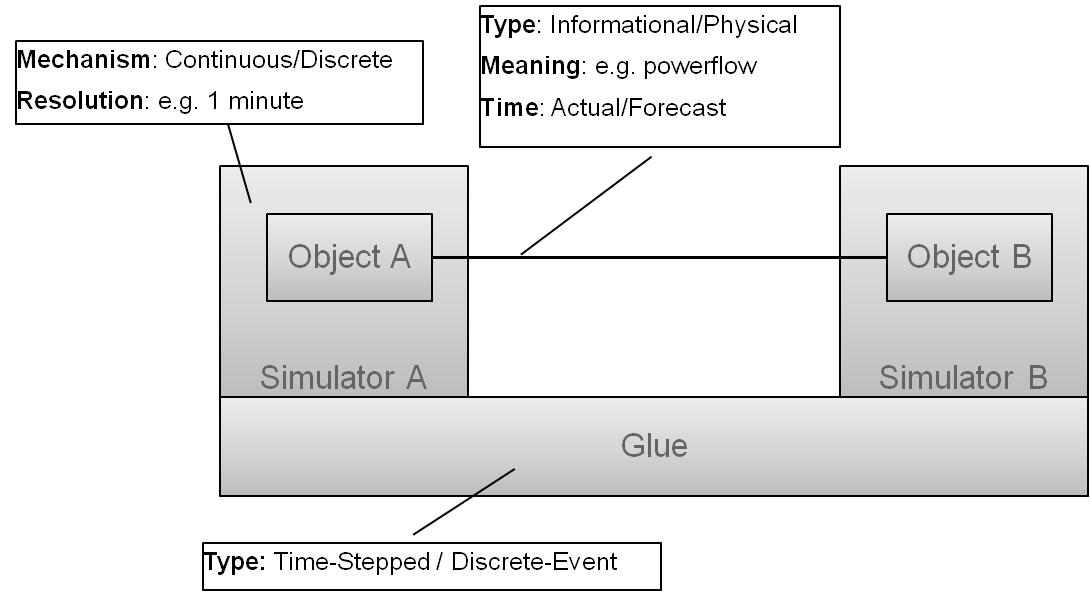 Figure 8: Static view on simulator couplingDynamic view:E.g. simulate coverage for wireless communication channels first and then perform simulation by following the protocol...State-of-the-ArtStatic Power Flow AnalysisCIM-Compliant tool chain for Python – OFFIS, S.SchütteTo perform a static load flow analysis in Python, three different open-source modules can be used.PyCIM (http://pycim.org) can be used to import the grid topology available as CIM-XML/RDF fileThe CIM2BusBranch (https://bitbucket.org/ssc/cim2busbranch) component  is used to convert the CIM topology (node breaker topology) into a less complex bus branch representation suitable for the load flow analysisThe load flow analysis can be done using PyPOWER (http://pypower.org) , a Matpower clone implemented in Python.Co-SimulationAgent-based Coordination & Power Systems[Ba10] describes an approach for coupling power simulation tools with agent based modeling frameworks. The project is available at http://sourceforge.net/projects/gridiq/ and is demonstrated by an example using PSAT as power simulator and JADE as agent framework.Communication Networks & Power SystemsSee [Go10], [La11], [Li11]		ToolsSimulation frameworksPower System SimulationAgent based modeling (ABM)Comprehensive lists of ABM software can be found here:http://193.62.125.70/Complex/ABMS/ http://en.wikipedia.org/wiki/Comparison_of_agent-based_modeling_software Literature[Ba05]	Banks, J. et al. 2005. Discrete-Event System Simulation. Pearson[Ba10]	Bankier, J. GridIQ – A Test bed for Smart Grid Agents. Bachelor Thesis, University of Queensland, 2010. Available: http://gridiq.sourceforge.net/GridIQThesis.pdf [Ca08]		E. D. Caluwe, “Potentieel van demand side management, piekvermogen ´en netondersteunende diensten geleverd door Plug-in Hybride Elektrische Voertuigen op basis van een beschikbaarheidsanalyse.” Master’s thesis, Katholieke Universiteit Leuven, 2007–2008.[Go10]		Godfrey, T.; Sara, M.; Dugan, R. C.; Rodine, C.; Griffith, D. W.; Golmie, N. T. Modeling Smart Grid Applications with Co-Simulation. In: The 1st IEEE International Conference on Smart Grid Communications (SmartGridComm 2010). Available: http://www.nist.gov/customcf/get_pdf.cfm?pub_id=905684[ICC11]	K. Mets, T. Verschueren, F. De Turck, and C. Develder, “Evaluation of Multiple Design Options for Smart Charging Algorithms”, Proc. 2nd IEEE ICC Int. Workshop on Smart Grid Commun., Kyoto, Japan, Jun. 2011[GSA12]	González V., José M.;Sauer, Jürgen;Appelrath, H.-Jürgen, “METHODS TO MANAGE INFORMATION SOURCES FOR SOFTWARE PRODUCT MANAGERS IN THE ENERGY MARKET”, Business & Information Systems Engineering (The International Journal of WIRTSCHAFTSINFORMATIK). [La11]	Liberatore, V.; Al-Hammouri, A. Smart Grid Communication and Co-Simulation. 2011. Available: http://vorlon.case.edu/~vxl11/NetBots/energy-tech.pdf[Li11]		Lin, H.; Sambamoorthy, S.; Thorp, J.;Mili, L. Power System and Communication Network Co-Simulation for Smart Grid Applications. In: Innovative Smart Grid Technologies (ISGT) 2011. Available: http://ieeexplore.ieee.org/xpls/abs_all.jsp?arnumber=5759166&tag=1 [NIST10]	NIST. 2010. NIST Framework and Roadmap for Smart Grid Interoperability Standards, Release 1.0. Nist Special Publication.[NOMS10]	K. Mets, T. Verschueren, W. Haerick, C. Develder, and F. De Turck, “Optimizing smart energy control strategies for plug-in hybrid electric vehicle charging,” Proc. 1st IFIP/IEEE Int. Workshop on Management of Smart Grids, at 2010 IEEE/IFIP Netw. Operations and Management Symp. (NOMS 2010), Osaka, Japan, 19–23 Apr. 2010, pp. 293–299.[Ro08]	Robinson S. "Conceptual modelling for simulation part I: Definition and requirements". Journal of the Operational Re- search Society, 2008, 59:278-290.[SGMS11]	K. Mets, T. Verschueren, F. De Turck, and C. Develder, “Exploiting V2G to Optimize Residential Energy Consumption with Electrical Vehicle (Dis)Charging”, Proc. 1st Int. Workshop Smart Grid Modeling and Simulation (SGMS 2011) at IEEE SmartGridComm 2011, Brussels, Belgium, 17 Oct. 2011[Sc11a]	Schütte, Steffen.  A domain-speciﬁc language for simulation composition.  In Burczynski, T., Kolodziej, J., Byrski, A., and Carvalho, M., editors, 25th European Conference on Modelling and Simulation, pages 146–152, Krakow. [VREG]	Flemish Regulator of the Electricity and Gas market (VREG), “Verbruiksprofielen”, Available: http://www.vreg.be/verbruiksprofielen-0[WTW09]	Wang, Wenguang, Tolk, A., & Wang, Weiping. (2009). The Levels of Conceptual Interoperability Model: Applying Systems Engineering Principles to M & S. Spring Simulation Multiconference (SpringSimʼ09). San Diego.CompanyNameCompanyNameOFFISSteffen SchütteGhent UniversityChris DevelderOFFISMartin TröschelGhent UniversityKevin MetsEnernexJens SchoeneEPRIJason TaylorRevisionNumberRevisionDateRevision BySummary of Changes0.110-25-11S. SchütteInitial version0.1111-17-11C. DevelderAdded Task Variation0.1202-02-12S. SchütteExtended M&S chapter (partly based on work by Jens Schoene)0.12.103-21-12J. TaylorAdded outline for chapter 2 “Power System Analysis”0.1403-22-12S. SchütteAdded figure “Time scales of power system dynamics”. Added first elements in chapter 5 “Requirements”. Extended tools section.0.1504-12-12S. SchütteAdded morphological box and function based ontology (section 3.3 3.4)0.1604-25-12J. Taylor<Jason please describe your changes here>0.1704-25-12J. Schoene<Jens please describe your changes here>DERDistributed Energy ResourceEVElectric VehicleFACTFlexible AC-Transimssion SystemPEVPlug-in Electric VehicleConsumerA person (legal) who consumes electricity.Demand Response A temporary change in electricity consumption by a demand resource (e.g. PCT, smart appliance, pool pump, PEV, etc.) in response to a control signal which is issued.Co-SimulationThe coupling of two or more simulators to perform a joint simulation.Conceptual modelA conceptual model is "a non-software specific description of the simulation model that is to be developed, describing the objectives, inputs, outputs, content, assumptions, and simplifications of the model." [Ro08 in WTW09]Model“An abstract representation of a system, usually containing structural, logical, or mathematical relationships that describe a system in terms of state, entities and their attributes, sets, processes, events, activities and delays.” [Ba05]Simulation ModelSee “Model”Simulation“A simulation is the imitation of the operation of a real-world process or system over time.” [Ba05]SimulatorA computer program for executing a simulation model.TransientsDynamicsShort-CircuitQuasi Steady-StateSteady-StatePartial Differential EquationXXXOrdinary Differential EquationXXXStationary Load FlowXXXTime SeriesXProbability Density FunctionXScaleScale DomainRepresentationPower System ControlsPower System Phenomena (vs Issue!?)Phenomena  TypesIssueModel CapabilitiesComponent (from survey)BusIness DomainsFormatDatasetTool category1 sTime DomainPartial Differential EquationFACTS controlLightning over-voltagesTransientsProtection and SafetyLine CouplingDERBulk GenerationMATLoad profilesSpreadsheet1 msFrequency DomainOrdinary Differential EquationGenerator controlLine switching voltagesDynamicsVoltage RegulationZero SequenceThermal power plantsTransmissionCSVVehicle usage behaviorPower flow analysis1 sStationary Load FlowProtectionsSub-synchronous resonanceShort-CircuitIslanding and GroundingTime-Current CharacteristicsTransmission gridDistributionCIMSun irradiationSimulation framework1 minuteTime SeriesPrime mover controlTransient stabilityQuasi Steady-StateDesign, Planning, EconomicsStoragesDistribution gridCustomerPlaintext (custom)Wind speedMatlab like1 hourProbability Density FunctionULTC controlLong term dynamicsSteady StatePower QualityControllable SwitchesResidential loadMarketTool specificGrid topologyAgent framework1 dayLoad frequency controlTie-line regulationGreen EnergyNon-Linear ElementsCommercial loadOperationsGIS dataSolver1 weekOperator actionsDaily load followingVoltage RegulatorsIndustrial loadService ProviderStatistic package1 monthFrequency ScanFACTS1 yearLogic TriggersAC/DCControlMetricsTypeMeaningTimeSimulation mechanismAPhysical Weather Forecast DiscreteBPhysical Weather Actual Continuous/DiscreteCInformational Control Forecast / Actual DiscreteDPhysical Power Actual Continuous/DiscreteContinuousDiscreteDiscreteTime-SteppedTime-SteppedEvent-basedVariable-StepFixed-StepEvent-basedFMIFMImosaikHLAToolAvailableLicenseSimPyhttp://simpy.sourceforge.net/ FreeOMNeT++http://omnetpp.org/ Academic Public LicenceToolAvailableLicensePSAThttp://www.uclm.es/area/gsee/web/Federico/psat.htmFreeAlternative Transients Program (ATP)http://www.emtp.org/?Electromagnetic Transients Program (EMTP-RV)http://www.emtp.com/?PSCADhttp://www.pscad.com/?DigSilenthttp://www.digsilent.de/$$PSSEhttp://www.energy.siemens.com/hq/en/services/power-transmission-distribution/power-technologies-international/software-solutions/pss-e.htm ?NETOMAChttp://www.energy.siemens.com/hq/en/services/power-transmission-distribution/power-technologies-international/software-solutions/pss-netomac.htm?GE PSLFhttp://www.gepower.com/prod_s?ASPEN Onelinerhttp://www.aspeninc.com/aspen/index.php?OpenDSShttp://sourceforge.net/projects/electricdss/Open-SourceGridLab-Dhttp://www.gridlabd.org/Open-SourceMatlab/SimPowerSynerGEEDEWCYMEDISTSKM-DapperPowerWorldASPEN-OneLinerWindMillFeederAllEMRP-RVTELVENTATPSuperHarmT2000CymHarmoDistriviewSINCALToolAvailableLicenseJADEhttp://jade.tilab.com/ Open-Source